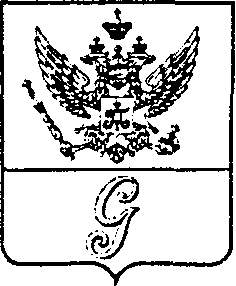 СОВЕТ ДЕПУТАТОВ МУНИЦИПАЛЬНОГО ОБРАЗОВАНИЯ«ГОРОД ГАТЧИНА»ГАТЧИНСКОГО МУНИЦИПАЛЬНОГО РАЙОНАТРЕТЬЕГО СОЗЫВАРЕШЕНИЕ от  26  ноября 2014 года                                                                               № 70Об установлении налога на имущество физических лиц В соответствии с Федеральным законом от 06.10.2003 №131- ФЗ «Об общих принципах организации местного самоуправления в Российской Федерации», Налоговым кодексом Российской Федерации и Уставом МО «Город Гатчина»,  совет депутатов МО «Город Гатчина» РЕШИЛ:1. Установить и ввести с 01 января 2015 года на территории муниципального образования «Город Гатчина» налог на имущество физических лиц в соответствии с главой 32 Налогового кодекса Российской Федерации.2. Установить ставки налога  на имущество физических лиц на основе умноженной на коэффициент-дефлятор суммарной инвентаризационной стоимости объектов налогообложения, принадлежащих на праве собственности налогоплательщику (с учетом доли налогоплательщика в праве общей собственности на каждый из таких объектов), расположенных в пределах  МО «Город Гатчина», в следующих размерах:3. Установить налоговые льготы для категорий граждан, указанных в статье 407 Налогового  кодекса  РФ и в порядке, установленном данной статьей.Лицо, имеющее право на налоговую льготу, представляет заявление о предоставлении льготы и документы, подтверждающие право налогоплательщика на налоговую льготу, в налоговый орган по своему выбору.Уведомление о выбранных объектах налогообложения, в отношении которых предоставляется налоговая льгота, представляется налогоплательщиком в налоговый орган по своему выбору до 1 ноября года, являющегося налоговым периодом, начиная с которого в отношении указанных объектов применяется налоговая льгота.4. Настоящее решение подлежит опубликованию  в газете « Гатчинская правда».5. Настоящее решение вступает в силу с 01 января 2015 года, но не ранее чем по истечении одного месяца со дня его официального опубликования в средствах массовой информации  и не ранее 1-го числа очередного налогового периода по данному налогу.6. Считать утратившими силу с 1 января 2015 года  решения Совета депутатов МО «Город Гатчина» Ленинградской области от 30.09.2005   №25  «Об установлении налога на имущество физических лиц», от 27.10.2010 №64 «О внесении изменений и дополнений в решение Совета депутатов МО "Город Гатчина" от 30.09.2005  № 25 "Об установлении налога на имущество физических лиц" и от 25.09.2012 №37 «О внесении изменений и дополнений в решение Совета депутатов МО "Город Гатчина" от 30.09.2005 №25 «Об установлении налога на имущество физических лиц» (в редакции от 27.10.2010  №64).7. Контроль за исполнением настоящего решения возложить на постоянную  комиссию совета депутатов МО «Город Гатчина» по вопросам экономической и бюджетной политики.Глава МО «Город Гатчина»-председатель совета депутатовМО «Город Гатчина»                                                                 В.А. Филоненко                                                                                            Суммарная инвентаризационная стоимость объектов налогообложения, умноженная на коэффициент-дефлятор (с учетом доли налогоплательщика в праве общей долевой собственности на каждый из таких объектов)       Ставка налога       Ставка налогаСуммарная инвентаризационная стоимость объектов налогообложения, умноженная на коэффициент-дефлятор (с учетом доли налогоплательщика в праве общей долевой собственности на каждый из таких объектов)Жилые дома, квартиры, комнаты, дачи, гаражи и иные строения, помещения и сооружения, используемые для хозяйственных нужд, а также доля в праве общей долевой собственности на указанное имуществоНежилые строения, помещения и сооружения, используемые в предпринимательской деятельности, а также доля в праве общей собственности на указанное имуществоДо 300 тыс. руб.От 300 тыс.руб. до 500 тыс.руб.От 500 тыс.руб. до 1 млн.руб.От 1 млн.руб. до 2 млн.руб.От 2 млн.руб. до 4 млн.руб.От 4 млн.руб. и выше0,1%0,2%0,3%0,5%1,0%2,0%0,1%0,3%0,5%1,0%1,5%2,0%